ҠАРАР	                                                                             ПОСТАНОВЛЕНИЕ«16» ноябрь 2022 й.                   № 45                    «16» ноября 2022 г.О внесении изменений в постановление Администрации сельского поселения Биляловский сельсовет муниципального района Баймакский район Республики Башкортостан № 119 от 26 декабря 2019 года «Об утверждении Административного регламента предоставления муниципальной услуги «Предоставление муниципального имущества в аренду, безвозмездное пользование, доверительное управление»в сельском поселении Биляловский сельсовет муниципального района Баймакский район Республики Башкортостан»В целях приведения муниципального правового акта в соответствие с действующим законодательством Администрация сельского поселения Биляловский сельсовет муниципального района Баймакский район Республики БашкортостанПОСТАНОВЛЯЕТ:1. Пункт 5.9 постановления Администрации сельского поселения Биляловский сельсовет муниципального района Баймакский район Республики Башкортостан № 119 от 26 декабря 2019 года «Об утверждении Административного регламента предоставления муниципальной услуги «Предоставление муниципального имущества в аренду, безвозмездное пользование, доверительное управление» в сельском поселении Билялосвкий сельсовет муниципального района Баймакский район Республики Башкортостан» дополнить текстом следующего содержания:В случае оставления жалобы без ответа Администрация (Уполномоченный орган), РГАУ МФЦ, учредитель РГАУ МФЦ, привлекаемая организация в течение трех рабочих дней со дня регистрации жалобы сообщает об этом гражданину, направившему жалобу, если его фамилия и почтовый адрес поддаются прочтению.2. Настоящее постановление вступает в силу на следующий день, после дня его официального опубликования. 3. Настоящее постановление опубликовать на официальном сайте сельского поселения http://bilyal.ru и на информационном стенде в здании администрации сельского поселения по адресу: Республика Башкортостан, Баймакский район, с. Билялово, ул.З.Биишевой, д.194. Контроль за исполнением настоящего постановления оставляю за собой.	Глава сельского поселения                                            И.Ш.СаптаровБАШКОРТОСТАН  РЕСПУБЛИКАҺЫРЕСПУБЛИКА  БАШКОРТОСТАНБАЙМАҠ РАЙОНЫМУНИЦИПАЛЬ РАЙОНЫНЫҢБИЛАЛ АУЫЛСОВЕТЫ  АУЫЛ  БИЛӘМӘҺЕ ХАКИМИӘТЕ453666, Билал ауылы,З.Биишева урамы,19Тел. 8(34751)4-85-30АДМИНИСТРАЦИЯ СЕЛЬСКОГОПОСЕЛЕНИЯ БИЛЯЛОВСКИЙ СЕЛЬСОВЕТМУНИЦИПАЛЬНОГО РАЙОНАБАЙМАКСКИЙ РАЙОН453666, с.Билялово,ул.З.Биишевой,19Тел. 8(34751)4-85-30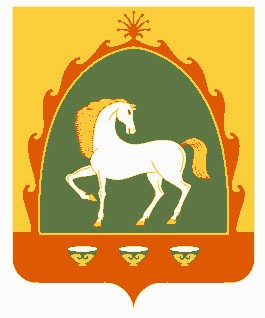 